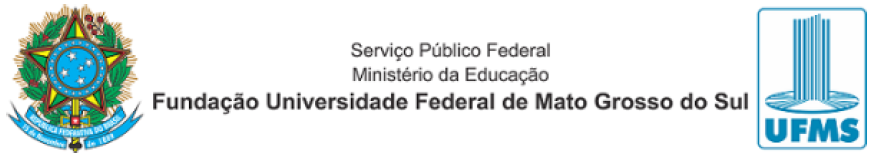 Anexo A – Declaração de Idoneidade e Compromissos______________________________________ (nome da organização), por seu representante legal abaixo assinado, declara, para os fins de direito, que cumpre plenamente todas as obrigações societárias, estatutárias, ambientais, tributárias, previdenciárias, trabalhistas, contratuais ou de qualquer natureza que, de forma líquida e certa, lhes são legalmente exigidas, concordando ainda com todas as condições e compromissos expressos nessas Instruções para Candidatura._______________________________                                   _______________________________                     (local e data)                                                                                   (assinatura)